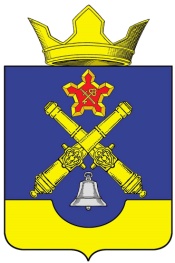 АДМИНИСТРАЦИЯ КОТЛУБАНСКОГО СЕЛЬСКОГО ПОСЕЛЕНИЯ ГОРОДИЩЕНСКОГО МУНИЦИПАЛЬНОГО РАЙОНА ВОЛГОГРАДСКОЙ ОБЛАСТИПОСТАНОВЛЕНИЕОт    02.02.2024  года                                                                                                      №12Об утверждении Порядка определения размера платы по соглашению об установлении сервитута в отношении земельных участков, находящихся в собственности  Котлубанского  сельского  поселенияВ соответствии с подпунктом 3 пункта 2 статьи 39.25 Земельного кодекса Российской Федерации, Уставом Котлубанского сельского  поселения,  администрация  Котлубанского  сельского  поселенияПОСТАНОВЛЯЕТ:1. Утвердить прилагаемый Порядок определения размера платы по соглашению об установлении сервитута в отношении земельных участков, находящихся в собственности  Котлубанского  сельского  поселения2.  Настоящее постановление вступает в силу со дня его официального опубликования  в  сети  «Интернет».Глава  Котлубанского  сельского  поселения                                                   И.А. ДавиденкоУтвержденопостановлением главы  Котлубанского  сельского  поселенияот  02.02.2024 года  №12Порядокопределения размера платы по соглашению об установлении сервитута в отношении земельных участков, находящихся в собственности Котлубанского  сельского  поселения1. Настоящий порядок устанавливает правила определения размера платы по соглашению об установлении сервитута в отношении земельных участков, находящихся в собственности Котлубанского  сельского  поселения  (далее именуются – земельные участки).2. Размер платы по соглашению об установлении сервитута для эксплуатации существующих линейных объектов, сооружений связи, специальных информационных знаков и защитных сооружений, не препятствующих разрешенному использованию земельного участка, а также для других нужд собственника объекта недвижимости, определяется на основании кадастровой стоимости земельного участка и рассчитывается как 0,01* процента кадастровой стоимости земельного участка за каждый год срока действия сервитута, за исключением случаев, предусмотренных пунктами 3, 4 настоящего Порядка.3. Размер платы по соглашению об установлении сервитута для строительства, реконструкции линейных объектов, сооружений связи, специальных информационных знаков и защитных сооружений, не препятствующих разрешенному использованию земельного участка, для проведения изыскательских работ, осуществления пользования недрами определяется на основании кадастровой стоимости земельного участка и рассчитывается как 0,12* процента кадастровой стоимости земельного участка за каждый год срока действия сервитута, за исключением случаев, предусмотренных пунктом 4 настоящего Порядка.4. Размер платы по соглашению об установлении сервитута, заключенному в отношении земельных участков, предоставленных в постоянное (бессрочное) пользование, безвозмездное пользование, либо в пожизненное наследуемое владение, либо в аренду, определяется как разница рыночной стоимости указанных прав на земельный участок до и после установления сервитута, которая определяется независимым оценщиком в соответствии с законодательством Российской Федерации об оценочной деятельности.5. Смена правообладателя земельного участка не является основанием для пересмотра размера платы по соглашению об установлении сервитута, определенного в соответствии с настоящим Порядком.6. В случае если сервитут устанавливается в отношении части земельного участка, размер платы по соглашению об установлении сервитута определяется пропорционально площади этой части земельного участка в соответствии с настоящим Порядком.Примечание:	*Органами местного самоуправления самостоятельно устанавливается размер платы по соглашению об установлении сервитута. Дифференциация размера платы, предусмотренная пунктами 2 и 3 настоящего Порядка, может не устанавливаться органами местного самоуправления.